Página 1Página 2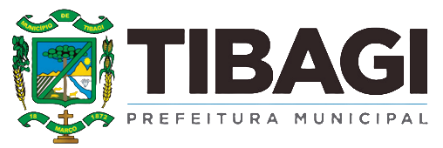 FICHA DE INSCRIÇÃO PROCESSO SELETIVO SIMPLIFICADO MOTORISTAS 2024Todas as informações a respeito da ficha de inscrição física estão presentes no item 3 do edital n° 002/2024 do Processo Seletivo Simplificado Motoristas 2024.FICHA DE INSCRIÇÃO PROCESSO SELETIVO SIMPLIFICADO MOTORISTAS 2024Todas as informações a respeito da ficha de inscrição física estão presentes no item 3 do edital n° 002/2024 do Processo Seletivo Simplificado Motoristas 2024.FICHA DE INSCRIÇÃO PROCESSO SELETIVO SIMPLIFICADO MOTORISTAS 2024Todas as informações a respeito da ficha de inscrição física estão presentes no item 3 do edital n° 002/2024 do Processo Seletivo Simplificado Motoristas 2024.FICHA DE INSCRIÇÃO PROCESSO SELETIVO SIMPLIFICADO MOTORISTAS 2024Todas as informações a respeito da ficha de inscrição física estão presentes no item 3 do edital n° 002/2024 do Processo Seletivo Simplificado Motoristas 2024.FICHA DE INSCRIÇÃO PROCESSO SELETIVO SIMPLIFICADO MOTORISTAS 2024Todas as informações a respeito da ficha de inscrição física estão presentes no item 3 do edital n° 002/2024 do Processo Seletivo Simplificado Motoristas 2024.FICHA DE INSCRIÇÃO PROCESSO SELETIVO SIMPLIFICADO MOTORISTAS 2024Todas as informações a respeito da ficha de inscrição física estão presentes no item 3 do edital n° 002/2024 do Processo Seletivo Simplificado Motoristas 2024.Nome completo, sem abreviações:Nome completo, sem abreviações:Nome completo, sem abreviações:Nome completo, sem abreviações:Nome completo, sem abreviações:Nome completo, sem abreviações:Nome completo, sem abreviações:Sexo:Sexo:Estado Civil:Estado Civil:Estado Civil:Estado Civil:Data de Nascimento: ______ / ______ / ______CPF:CPF:CPF:CPF:CPF:Registro Geral N° (RG):Registro Geral N° (RG):N° de Filhos:N° de Filhos:Estado:Estado:Estado:Estado:Cidade:CEP:CEP:Endereço Completo:Endereço Completo:Endereço Completo:Endereço Completo:Endereço Completo:Celular para Contato:Celular para Contato:Celular para Contato:E-mail para Contato:E-mail para Contato:E-mail para Contato:E-mail para Contato:Portador de Deficiência? (   ) Sim (   ) NãoPortador de Deficiência? (   ) Sim (   ) NãoSe sim qual o tipo de deficiência:Se sim qual o tipo de deficiência:Se sim qual o tipo de deficiência:Se sim qual o tipo de deficiência:Se sim qual o tipo de deficiência:Cora/Raça: (   ) Preto (   ) Pardo (   ) Amarelo (   ) BrancoCora/Raça: (   ) Preto (   ) Pardo (   ) Amarelo (   ) BrancoCora/Raça: (   ) Preto (   ) Pardo (   ) Amarelo (   ) BrancoCora/Raça: (   ) Preto (   ) Pardo (   ) Amarelo (   ) BrancoCora/Raça: (   ) Preto (   ) Pardo (   ) Amarelo (   ) BrancoCora/Raça: (   ) Preto (   ) Pardo (   ) Amarelo (   ) BrancoCora/Raça: (   ) Preto (   ) Pardo (   ) Amarelo (   ) BrancoGrau de Escolaridade: (   ) Fundamental Completo   (   ) Ensino Médio CompletoGrau de Escolaridade: (   ) Fundamental Completo   (   ) Ensino Médio CompletoGrau de Escolaridade: (   ) Fundamental Completo   (   ) Ensino Médio CompletoGrau de Escolaridade: (   ) Fundamental Completo   (   ) Ensino Médio CompletoGrau de Escolaridade: (   ) Fundamental Completo   (   ) Ensino Médio CompletoGrau de Escolaridade: (   ) Fundamental Completo   (   ) Ensino Médio CompletoGrau de Escolaridade: (   ) Fundamental Completo   (   ) Ensino Médio CompletoModalidade que deseja concorrer: (   ) Ampla Concorrência   (   ) Afrodescendente   (   ) Pessoa com DeficiênciaModalidade que deseja concorrer: (   ) Ampla Concorrência   (   ) Afrodescendente   (   ) Pessoa com DeficiênciaModalidade que deseja concorrer: (   ) Ampla Concorrência   (   ) Afrodescendente   (   ) Pessoa com DeficiênciaModalidade que deseja concorrer: (   ) Ampla Concorrência   (   ) Afrodescendente   (   ) Pessoa com DeficiênciaModalidade que deseja concorrer: (   ) Ampla Concorrência   (   ) Afrodescendente   (   ) Pessoa com DeficiênciaModalidade que deseja concorrer: (   ) Ampla Concorrência   (   ) Afrodescendente   (   ) Pessoa com DeficiênciaModalidade que deseja concorrer: (   ) Ampla Concorrência   (   ) Afrodescendente   (   ) Pessoa com DeficiênciaSelecione a localização que deseja concorrer: (   ) Sede   (   ) Caetano Mendes   (   ) Alto do AmparoSelecione a localização que deseja concorrer: (   ) Sede   (   ) Caetano Mendes   (   ) Alto do AmparoSelecione a localização que deseja concorrer: (   ) Sede   (   ) Caetano Mendes   (   ) Alto do AmparoSelecione a localização que deseja concorrer: (   ) Sede   (   ) Caetano Mendes   (   ) Alto do AmparoSelecione a localização que deseja concorrer: (   ) Sede   (   ) Caetano Mendes   (   ) Alto do AmparoSelecione a localização que deseja concorrer: (   ) Sede   (   ) Caetano Mendes   (   ) Alto do AmparoSelecione a localização que deseja concorrer: (   ) Sede   (   ) Caetano Mendes   (   ) Alto do AmparoCarteira Nacional de Habilitação:Carteira Nacional de Habilitação:Carteira Nacional de Habilitação:Carteira Nacional de Habilitação:Certidão de Histórico do Motorista:(Histórico dos últimos 12 meses)Certidão de Histórico do Motorista:(Histórico dos últimos 12 meses)(   ) Possui (   ) Não PossuiCurso que Possui com validade: Curso MOPP (   ) Sim (   ) NãoCurso que Possui com validade: Curso MOPP (   ) Sim (   ) NãoCurso que Possui com validade: Curso MOPP (   ) Sim (   ) NãoCurso que Possui com validade: Curso MOPP (   ) Sim (   ) NãoCurso que Possui com validade: Curso MOPP (   ) Sim (   ) Não      Curso Transporte de Carga Indivisível (   ) Sim (   ) Não      Curso Transporte de Carga Indivisível (   ) Sim (   ) NãoCOMPROVAÇÃO DE EXERCÍCIO PROFISSIONALCOMPROVAÇÃO DE EXERCÍCIO PROFISSIONALCOMPROVAÇÃO DE EXERCÍCIO PROFISSIONALCOMPROVAÇÃO DE EXERCÍCIO PROFISSIONALCOMPROVAÇÃO DE EXERCÍCIO PROFISSIONALCOMPROVAÇÃO DE EXERCÍCIO PROFISSIONALCOMPROVAÇÃO DE EXERCÍCIO PROFISSIONALNome da Empresa: __________________________________________Nome da Empresa: __________________________________________Nome da Empresa: __________________________________________Nome da Empresa: __________________________________________Nome da Empresa: __________________________________________Cargo Exercido: ____________________________________________Cargo Exercido: ____________________________________________Data de Admissão: ________ / ________ / ________Data de Admissão: ________ / ________ / ________Data de Admissão: ________ / ________ / ________Data de Admissão: ________ / ________ / ________Data de Admissão: ________ / ________ / ________Data de Demissão: ________ / ________ / ________Data de Demissão: ________ / ________ / ________Tempo de experiencia:     Ano(s) __________        Mês(es) __________Tempo de experiencia:     Ano(s) __________        Mês(es) __________Tempo de experiencia:     Ano(s) __________        Mês(es) __________Tempo de experiencia:     Ano(s) __________        Mês(es) __________Tempo de experiencia:     Ano(s) __________        Mês(es) __________Regime: (   ) CLT    (   ) Autônomo  (   ) Declaração por R.H Órgão Público                          (   ) Outro (   ) AlvaráRegime: (   ) CLT    (   ) Autônomo  (   ) Declaração por R.H Órgão Público                          (   ) Outro (   ) AlvaráNome da Empresa: __________________________________________Nome da Empresa: __________________________________________Nome da Empresa: __________________________________________Nome da Empresa: __________________________________________Nome da Empresa: __________________________________________Cargo Exercido: ____________________________________________Cargo Exercido: ____________________________________________Data de Admissão: ________ / ________ / ________Data de Admissão: ________ / ________ / ________Data de Admissão: ________ / ________ / ________Data de Admissão: ________ / ________ / ________Data de Admissão: ________ / ________ / ________Data de Demissão: ________ / ________ / ________Data de Demissão: ________ / ________ / ________Tempo de experiencia:     Ano(s) __________        Mês(es) __________Tempo de experiencia:     Ano(s) __________        Mês(es) __________Tempo de experiencia:     Ano(s) __________        Mês(es) __________Tempo de experiencia:     Ano(s) __________        Mês(es) __________Tempo de experiencia:     Ano(s) __________        Mês(es) __________Regime: (   ) CLT    (   ) Autônomo  (   ) Declaração por R.H Órgão Público                          (   ) Outro (   ) AlvaráRegime: (   ) CLT    (   ) Autônomo  (   ) Declaração por R.H Órgão Público                          (   ) Outro (   ) AlvaráCASO PRECISE DE MAIS CAMPOS DE COMPROVAÇÃO DE EXERCÍCIO ESTÃO DISPONÍVEIS NA PÁGINA 2 DO MESMO ANEXOCASO PRECISE DE MAIS CAMPOS DE COMPROVAÇÃO DE EXERCÍCIO ESTÃO DISPONÍVEIS NA PÁGINA 2 DO MESMO ANEXOCASO PRECISE DE MAIS CAMPOS DE COMPROVAÇÃO DE EXERCÍCIO ESTÃO DISPONÍVEIS NA PÁGINA 2 DO MESMO ANEXOCASO PRECISE DE MAIS CAMPOS DE COMPROVAÇÃO DE EXERCÍCIO ESTÃO DISPONÍVEIS NA PÁGINA 2 DO MESMO ANEXOCASO PRECISE DE MAIS CAMPOS DE COMPROVAÇÃO DE EXERCÍCIO ESTÃO DISPONÍVEIS NA PÁGINA 2 DO MESMO ANEXOCASO PRECISE DE MAIS CAMPOS DE COMPROVAÇÃO DE EXERCÍCIO ESTÃO DISPONÍVEIS NA PÁGINA 2 DO MESMO ANEXOCASO PRECISE DE MAIS CAMPOS DE COMPROVAÇÃO DE EXERCÍCIO ESTÃO DISPONÍVEIS NA PÁGINA 2 DO MESMO ANEXODisponibilidade para trabalho pernoite quando necessário? (   ) Sim   (   ) NãoDisponibilidade para trabalho pernoite quando necessário? (   ) Sim   (   ) NãoDisponibilidade para trabalho pernoite quando necessário? (   ) Sim   (   ) NãoDisponibilidade para trabalho pernoite quando necessário? (   ) Sim   (   ) NãoDisponibilidade para trabalho pernoite quando necessário? (   ) Sim   (   ) NãoDisponibilidade para trabalho pernoite quando necessário? (   ) Sim   (   ) NãoDisponibilidade para trabalho pernoite quando necessário? (   ) Sim   (   ) NãoDECLARAÇÃO DE RESPONSABILIDADEDeclaro que todas as informações aqui prestadas são verdadeiras e por elas assumo integral responsabilidade, e possuo nesta data todos os requisitos exigidos para concorrer no Processo Seletivo Simplificado. Fico ciente que a presente inscrição será tornada sem efeito caso se demonstre a falsidade das declarações ou deixe de fazer as provas que conheço e estou de acordo com o contido no Edital do Processo Seletivo Simplificado N° 002/2024 Também estou ciente que as vagas ofertadas serão para os seguintes setores do município, Assistência Social, Educação e Saúde.DECLARAÇÃO DE RESPONSABILIDADEDeclaro que todas as informações aqui prestadas são verdadeiras e por elas assumo integral responsabilidade, e possuo nesta data todos os requisitos exigidos para concorrer no Processo Seletivo Simplificado. Fico ciente que a presente inscrição será tornada sem efeito caso se demonstre a falsidade das declarações ou deixe de fazer as provas que conheço e estou de acordo com o contido no Edital do Processo Seletivo Simplificado N° 002/2024 Também estou ciente que as vagas ofertadas serão para os seguintes setores do município, Assistência Social, Educação e Saúde.DECLARAÇÃO DE RESPONSABILIDADEDeclaro que todas as informações aqui prestadas são verdadeiras e por elas assumo integral responsabilidade, e possuo nesta data todos os requisitos exigidos para concorrer no Processo Seletivo Simplificado. Fico ciente que a presente inscrição será tornada sem efeito caso se demonstre a falsidade das declarações ou deixe de fazer as provas que conheço e estou de acordo com o contido no Edital do Processo Seletivo Simplificado N° 002/2024 Também estou ciente que as vagas ofertadas serão para os seguintes setores do município, Assistência Social, Educação e Saúde.DECLARAÇÃO DE RESPONSABILIDADEDeclaro que todas as informações aqui prestadas são verdadeiras e por elas assumo integral responsabilidade, e possuo nesta data todos os requisitos exigidos para concorrer no Processo Seletivo Simplificado. Fico ciente que a presente inscrição será tornada sem efeito caso se demonstre a falsidade das declarações ou deixe de fazer as provas que conheço e estou de acordo com o contido no Edital do Processo Seletivo Simplificado N° 002/2024 Também estou ciente que as vagas ofertadas serão para os seguintes setores do município, Assistência Social, Educação e Saúde.DECLARAÇÃO DE RESPONSABILIDADEDeclaro que todas as informações aqui prestadas são verdadeiras e por elas assumo integral responsabilidade, e possuo nesta data todos os requisitos exigidos para concorrer no Processo Seletivo Simplificado. Fico ciente que a presente inscrição será tornada sem efeito caso se demonstre a falsidade das declarações ou deixe de fazer as provas que conheço e estou de acordo com o contido no Edital do Processo Seletivo Simplificado N° 002/2024 Também estou ciente que as vagas ofertadas serão para os seguintes setores do município, Assistência Social, Educação e Saúde.DECLARAÇÃO DE RESPONSABILIDADEDeclaro que todas as informações aqui prestadas são verdadeiras e por elas assumo integral responsabilidade, e possuo nesta data todos os requisitos exigidos para concorrer no Processo Seletivo Simplificado. Fico ciente que a presente inscrição será tornada sem efeito caso se demonstre a falsidade das declarações ou deixe de fazer as provas que conheço e estou de acordo com o contido no Edital do Processo Seletivo Simplificado N° 002/2024 Também estou ciente que as vagas ofertadas serão para os seguintes setores do município, Assistência Social, Educação e Saúde.DECLARAÇÃO DE RESPONSABILIDADEDeclaro que todas as informações aqui prestadas são verdadeiras e por elas assumo integral responsabilidade, e possuo nesta data todos os requisitos exigidos para concorrer no Processo Seletivo Simplificado. Fico ciente que a presente inscrição será tornada sem efeito caso se demonstre a falsidade das declarações ou deixe de fazer as provas que conheço e estou de acordo com o contido no Edital do Processo Seletivo Simplificado N° 002/2024 Também estou ciente que as vagas ofertadas serão para os seguintes setores do município, Assistência Social, Educação e Saúde.______________________________________________________
Assinatura do Candidato______________________________________________________
Assinatura do Candidato______________________________________________________
Assinatura do Candidato______________________________________________________
Assinatura do Candidato______________________________________________________
Assinatura do Candidato______________________________________________________
Assinatura Legível______________________________________________________
Assinatura LegívelData da Ficha de Inscrição: __________ / __________ / 2 0 2 4.Data da Ficha de Inscrição: __________ / __________ / 2 0 2 4.Data da Ficha de Inscrição: __________ / __________ / 2 0 2 4.Data da Ficha de Inscrição: __________ / __________ / 2 0 2 4.Data da Ficha de Inscrição: __________ / __________ / 2 0 2 4.Data da Ficha de Inscrição: __________ / __________ / 2 0 2 4.Data da Ficha de Inscrição: __________ / __________ / 2 0 2 4.COMPROVAÇÃO DE EXERCÍCIO PROFISSIONALCOMPROVAÇÃO DE EXERCÍCIO PROFISSIONALCOMPROVAÇÃO DE EXERCÍCIO PROFISSIONALCOMPROVAÇÃO DE EXERCÍCIO PROFISSIONALNome da Empresa: __________________________________________Nome da Empresa: __________________________________________Cargo Exercido: ____________________________________________Cargo Exercido: ____________________________________________Data de Admissão: ________ / ________ / ________Data de Admissão: ________ / ________ / ________Data de Demissão: ________ / ________ / ________Data de Demissão: ________ / ________ / ________Tempo de experiencia:     Ano(s) __________        Mês(es) __________Tempo de experiencia:     Ano(s) __________        Mês(es) __________Regime: (   ) CLT    (   ) Autônomo  (   ) Declaração por R.H Órgão Público                          (   ) Outro (   ) AlvaráRegime: (   ) CLT    (   ) Autônomo  (   ) Declaração por R.H Órgão Público                          (   ) Outro (   ) AlvaráNome da Empresa: __________________________________________Nome da Empresa: __________________________________________Cargo Exercido: ____________________________________________Cargo Exercido: ____________________________________________Data de Admissão: ________ / ________ / ________Data de Admissão: ________ / ________ / ________Data de Demissão: ________ / ________ / ________Data de Demissão: ________ / ________ / ________Tempo de experiencia:     Ano(s) __________        Mês(es) __________Tempo de experiencia:     Ano(s) __________        Mês(es) __________Regime: (   ) CLT    (   ) Autônomo  (   ) Declaração por R.H Órgão Público                          (   ) Outro (   ) AlvaráRegime: (   ) CLT    (   ) Autônomo  (   ) Declaração por R.H Órgão Público                          (   ) Outro (   ) AlvaráNome da Empresa: __________________________________________Nome da Empresa: __________________________________________Cargo Exercido: ____________________________________________Cargo Exercido: ____________________________________________Data de Admissão: ________ / ________ / ________Data de Admissão: ________ / ________ / ________Data de Demissão: ________ / ________ / ________Data de Demissão: ________ / ________ / ________Tempo de experiencia:     Ano(s) __________        Mês(es) __________Tempo de experiencia:     Ano(s) __________        Mês(es) __________Regime: (   ) CLT    (   ) Autônomo  (   ) Declaração por R.H Órgão Público                          (   ) Outro (   ) AlvaráRegime: (   ) CLT    (   ) Autônomo  (   ) Declaração por R.H Órgão Público                          (   ) Outro (   ) AlvaráNome da Empresa: __________________________________________Cargo Exercido: ____________________________________________Data de Admissão: ________ / ________ / ________Data de Demissão: ________ / ________ / ________Tempo de experiencia:     Ano(s) __________        Mês(es) _________Regime: (   ) CLT    (   ) Autônomo  (   ) Declaração por R.H Órgão Público                          (   ) Outro (   ) AlvaráNome da Empresa: __________________________________________Cargo Exercido: ____________________________________________Data de Admissão: ________ / ________ / ________Data de Demissão: ________ / ________ / ________Tempo de experiencia:     Ano(s) __________        Mês(es) _________Regime: (   ) CLT    (   ) Autônomo  (   ) Declaração por R.H Órgão Público                          (   ) Outro (   ) AlvaráNome da Empresa: __________________________________________Cargo Exercido: ____________________________________________Data de Admissão: ________ / ________ / ________Data de Demissão: ________ / ________ / ________Tempo de experiencia:     Ano(s) __________        Mês(es) _________Regime: (   ) CLT    (   ) Autônomo  (   ) Declaração por R.H Órgão Público                          (   ) Outro (   ) AlvaráNome da Empresa: __________________________________________Cargo Exercido: ____________________________________________Data de Admissão: ________ / ________ / ________Data de Demissão: ________ / ________ / ________Tempo de experiencia:     Ano(s) __________        Mês(es) _________Regime: (   ) CLT    (   ) Autônomo  (   ) Declaração por R.H Órgão Público                          (   ) Outro (   ) AlvaráNome da Empresa: __________________________________________Cargo Exercido: ____________________________________________Data de Admissão: ________ / ________ / ________Data de Demissão: ________ / ________ / ________Tempo de experiencia:     Ano(s) __________        Mês(es) _________Regime: (   ) CLT    (   ) Autônomo  (   ) Declaração por R.H Órgão Público                          (   ) Outro (   ) AlvaráNome da Empresa: __________________________________________Cargo Exercido: ____________________________________________Data de Admissão: ________ / ________ / ________Data de Demissão: ________ / ________ / ________Tempo de experiencia:     Ano(s) __________        Mês(es) _________Regime: (   ) CLT    (   ) Autônomo  (   ) Declaração por R.H Órgão Público                          (   ) Outro (   ) AlvaráNome da Empresa: __________________________________________Cargo Exercido: ____________________________________________Data de Admissão: ________ / ________ / ________Data de Demissão: ________ / ________ / ________Tempo de experiencia:     Ano(s) __________        Mês(es) _________Regime: (   ) CLT    (   ) Autônomo  (   ) Declaração por R.H Órgão Público                          (   ) Outro (   ) AlvaráNome da Empresa: __________________________________________Cargo Exercido: ____________________________________________Data de Admissão: ________ / ________ / ________Data de Demissão: ________ / ________ / ________Tempo de experiencia:     Ano(s) __________        Mês(es) _________Regime: (   ) CLT    (   ) Autônomo  (   ) Declaração por R.H Órgão Público                          (   ) Outro (   ) AlvaráNome da Empresa: __________________________________________Cargo Exercido: ____________________________________________Data de Admissão: ________ / ________ / ________Data de Demissão: ________ / ________ / ________Tempo de experiencia:     Ano(s) __________        Mês(es) _________Regime: (   ) CLT    (   ) Autônomo  (   ) Declaração por R.H Órgão Público                          (   ) Outro (   ) Alvará